上投摩根大盘蓝筹股票型证券投资基金2020年第1季度报告2020年3月31日基金管理人：上投摩根基金管理有限公司基金托管人：中国建设银行股份有限公司报告送出日期：二〇二〇年四月二十二日§1  重要提示基金管理人的董事会及董事保证本报告所载资料不存在虚假记载、误导性陈述或重大遗漏，并对其内容的真实性、准确性和完整性承担个别及连带责任。 基金托管人中国建设银行股份有限公司根据本基金合同规定，于2020年4月21日复核了本报告中的财务指标、净值表现和投资组合报告等内容，保证复核内容不存在虚假记载、误导性陈述或者重大遗漏。 基金管理人承诺以诚实信用、勤勉尽责的原则管理和运用基金资产，但不保证基金一定盈利。 基金的过往业绩并不代表其未来表现。投资有风险，投资者在作出投资决策前应仔细阅读本基金的招募说明书。 本报告中财务资料未经审计。本报告期自2020年1月1日起至3月31日止。§2  基金产品概况§3  主要财务指标和基金净值表现3.1 主要财务指标单位：人民币元注：本期已实现收益指基金本期利息收入、投资收益、其他收入(不含公允价值变动收益)扣除相关费用后的余额，本期利润为本期已实现收益加上本期公允价值变动收益。 上述基金业绩指标不包括持有人认购或交易基金的各项费用（例如，开放式基金的申购赎回费、红利再投资费、基金转换费等），计入费用后实际收益水平要低于所列数字。3.2 基金净值表现3.2.1 本报告期基金份额净值增长率及其与同期业绩比较基准收益率的比较3.2.2自基金合同生效以来基金累计净值增长率变动及其与同期业绩比较基准收益率变动的比较上投摩根大盘蓝筹股票型证券投资基金累计净值增长率与业绩比较基准收益率历史走势对比图(2010年12月20日至2020年3月31日)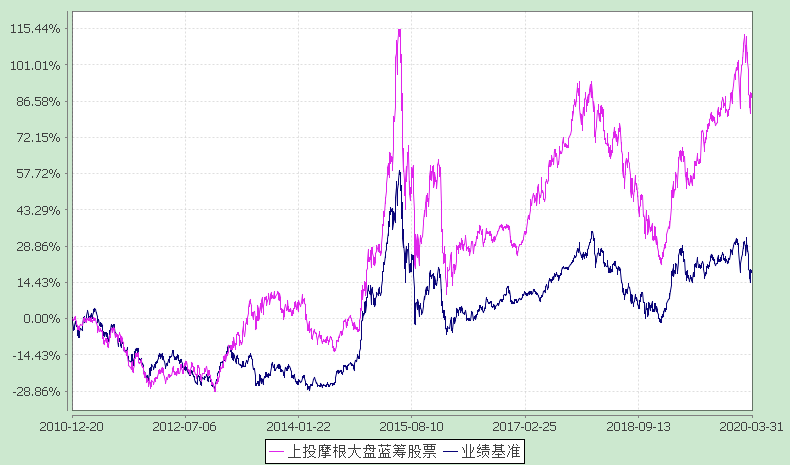 注：本基金建仓期自2010年12月20日至2011年6月19日，建仓期结束时资产配置比例符合本基金基金合同规定。 本基金合同生效日为2010年12月20日，图示时间段为2010年12月20日至2020年3月31日。§4  管理人报告4.1 基金经理(或基金经理小组)简介注：1. 任职日期和离任日期均指根据公司决定确定的聘任日期和解聘日期。2.证券从业的含义遵从行业协会《证券业从业人员资格管理办法》的相关规定。4.2 管理人对报告期内本基金运作遵规守信情况的说明在本报告期内，基金管理人不存在损害基金份额持有人利益的行为，勤勉尽责地为基金份额持有人谋求利益。基金管理人遵守了《证券投资基金法》及其他有关法律法规、《上投摩根大盘蓝筹股票型证券投资基金基金合同》的规定。除以下情况外，基金经理对个股和投资组合的比例遵循了投资决策委员会的授权限制，基金投资比例符合基金合同和法律法规的要求：本基金曾出现个别由于市场原因引起的投资组合的投资指标被动偏离相关比例要求的情形，但已在规定时间内调整完毕。4.3 公平交易专项说明4.3.1 公平交易制度的执行情况报告期内，本公司继续贯彻落实《证券投资基金管理公司公平交易制度指导意见》等相关法律法规和公司内部公平交易流程的各项要求，严格规范境内上市股票、债券的一级市场申购和二级市场交易等活动，通过系统和人工相结合的方式进行交易执行和监控分析，以确保本公司管理的不同投资组合在授权、研究分析、投资决策、交易执行、业绩评估等投资管理活动相关的环节均得到公平对待。对于交易所市场投资活动，本公司执行集中交易制度，确保不同投资组合在买卖同一证券时，按照时间优先、比例分配的原则在各投资组合间公平分配交易量；对于银行间市场投资活动，本公司通过对手库控制和交易室询价机制，严格防范对手风险并检查价格公允性；对于申购投资行为，本公司遵循价格优先、比例分配的原则，根据事前独立申报的价格和数量对交易结果进行公平分配。报告期内，通过对不同投资组合之间的收益率差异比较、对同向交易和反向交易的交易时机和交易价差监控分析，未发现整体公平交易执行出现异常的情况。4.3.2 异常交易行为的专项说明报告期内，通过对交易价格、交易时间、交易方向等的分析，未发现有可能导致不公平交易和利益输送的异常交易行为。所有投资组合参与的交易所公开竞价同日反向交易成交较少的单边交易量超过该证券当日成交量的5%的情形：无。4.4 报告期内基金的投资策略和业绩表现说明4.4.1报告期内基金投资策略和运作分析2020年第一季度，A股整体负收益，以申万行业分类统计来看，农林牧渔、食品饮料、综合、商业贸易、交通运输、有色金属等行业表现相对不错，均获得正收益；纺织服装、电气设备、通信、银行、电子跌幅相对较大。第一季度，国内经济“弱复苏”的趋势因突发新冠疫情冲击而中断，面对突如其来的疫情，严防严控战胜疫情构成了贯穿整个季度的关键词。随着目前国内疫情的整体可控，复产复工已经在陆续进行，但不容忽视，疫情整体对一季度的经济造成较大的负面冲击。1-2月消费、工业生产、固定资产投资、进出口均出现一定程度的下滑。随着全国复工复产的逐步展开，国内经济未来有望逐步走出低谷，但2月以来海外疫情的不断升级，给我们的外需造成较大的不确定性，预计未来经济将是一个缓慢逐步复苏的态势。面对疫情对经济的冲击，国内政策整体偏暖。货币政策方面，央行节后首日即下调政策利率10BP，推出再贷款、再贴现、政策性银行贷款，以及定向降准释放5500亿资金，年内降准、降政策利率仍有空间。财政政策积极，各地采取不同的减税降费措施，并且明确今年专项债发行规模将进一步增加。展望未来，我们认为国内经济逐步复苏的态势基本确定，但复苏的节奏受国际整体疫情的升级影响，接下来一段时间，我们会保持对市场影响较大的两个信号密切关注：1、全球疫情拐点的到来时点；2、全球尤其国内稳经济政策推出节奏与力度。整体而言，我们认为A股估值吸引力仍旧存在，国内优质公司成长的基本面仍在。关于基金运作，在个股配置方面，未来各个行业的优质公司仍将是本基金配置的重点，在行业配置上，我们坚持较为均衡的行业配置思路，虽然阶段性的会向部分高景气行业有所倾斜，但不会大幅倾斜，以期在较低的净值波动中获得超额收益。4.4.2报告期内基金的业绩表现本报告期上投摩根大盘蓝筹股票份额净值增长率为:-1.97%，同期业绩比较基准收益率为:-8.17%。4.5报告期内基金持有人数或基金资产净值预警说明无。§5  投资组合报告5.1 报告期末基金资产组合情况5.2 报告期末按行业分类的股票投资组合5.2.1报告期末按行业分类的境内股票投资组合5.3 报告期末按公允价值占基金资产净值比例大小排序的前十名股票投资明细5.4 报告期末按债券品种分类的债券投资组合5.5 报告期末按公允价值占基金资产净值比例大小排序的前五名债券投资明细5.6 报告期末按公允价值占基金资产净值比例大小排序的前十名资产支持证券投资明细本基金本报告期末未持有资产支持证券。5.7 报告期末按公允价值占基金资产净值比例大小排序的前五名贵金属投资明细本基金本报告期末未持有贵金属。5.8 报告期末按公允价值占基金资产净值比例大小排序的前五名权证投资明细本基金本报告期末未持有权证。5.9 报告期末本基金投资的股指期货交易情况说明本基金本报告期末未持有股指期货。5.10报告期末本基金投资的国债期货交易情况说明本基金本报告期末未持有国债期货。5.11 投资组合报告附注5.11.1报告期内本基金投资的前十名证券的发行主体本期没有出现被监管部门立案调查，或在报告编制日前一年内受到公开谴责、处罚的情形。5.11.2报告期内本基金投资的前十名股票中没有在基金合同规定备选股票库之外的股票。5.11.3 其他资产构成5.11.4报告期末持有的处于转股期的可转换债券明细5.11.5报告期末前十名股票中存在流通受限情况的说明本基金本报告期末前十名股票中不存在流通受限情况。5.11.6投资组合报告附注的其他文字描述部分因四舍五入的原因，投资组合报告中分项之和与合计数可能存在尾差。§6  开放式基金份额变动单位：份§7  基金管理人运用固有资金投资本基金情况7.1 基金管理人持有本基金份额变动情况无。§8  备查文件目录8.1 备查文件目录1. 中国证监会批准上投摩根大盘蓝筹股票型证券投资基金设立的文件； 2. 《上投摩根大盘蓝筹股票型证券投资基金基金合同》； 3. 《上投摩根大盘蓝筹股票型证券投资基金托管协议》； 4. 《上投摩根基金管理有限公司开放式基金业务规则》；5. 基金管理人业务资格批件、营业执照； 6. 基金托管人业务资格批件和营业执照。8.2 存放地点基金管理人或基金托管人处。8.3 查阅方式投资者可在营业时间免费查阅，也可按工本费购买复印件。上投摩根基金管理有限公司二〇二〇年四月二十二日基金简称上投摩根大盘蓝筹股票基金主代码376510交易代码376510基金运作方式契约型开放式基金合同生效日2010年12月20日报告期末基金份额总额141,400,798.55份投资目标通过投资大盘蓝筹股票，力争最大程度的分享中国经济持续发展带来的中长期收益。在有效控制风险的前提下，追求基金资产的长期稳健增值。投资策略本基金充分借鉴摩根资产管理集团全球行之有效的投资理念和技术，“自下而上”的精选个股，重点投资于在行业内占有领先地位、业绩良好且稳定增长、价值相对低估的大盘蓝筹上市公司。同时结合宏观经济运行状况和金融市场运行分析趋势的市场研判，对相关资产类别的预期收益进行监控，动态调整股票、债券等大类资产配置。业绩比较基准沪深300指数收益率×85%+上证国债指数收益率×15%风险收益特征本基金属于股票型基金产品，在开放式基金中，其预期风险和收益水平高于混合型基金、债券型基金和货币市场基金，属于风险水平较高的基金产品。 本基金风险收益特征会定期评估并在公司网站发布，请投资者关注。基金管理人上投摩根基金管理有限公司基金托管人中国建设银行股份有限公司主要财务指标报告期(2020年1月1日-2020年3月31日)1.本期已实现收益20,061,904.712.本期利润-11,939,005.223.加权平均基金份额本期利润-0.07764.期末基金资产净值267,837,863.295.期末基金份额净值1.894阶段净值增长率①净值增长率标准差②业绩比较基准收益率③业绩比较基准收益率标准差④①-③②-④过去三个月-1.97%1.96%-8.17%1.66%6.20%0.30%姓名职务任本基金的基金经理期限任本基金的基金经理期限证券从业年限说明姓名职务任职日期离任日期证券从业年限说明朱晓龙本基金基金经理、研究部总监2019-07-19-13年朱晓龙先生，自2007年7月至2011年8月在平安资产管理有限责任公司担任研究员；自2011年8月起加入上投摩根基金管理有限公司，历任行业专家、研究部副总监兼基金经理助理，现任研究部总监兼基金经理。自2018年11月起担任上投摩根策略精选灵活配置混合型证券投资基金基金经理，自2019年7月起同时担任上投摩根大盘蓝筹股票型证券投资基金基金经理，自2019年8月起同时担任上投摩根成长先锋混合型证券投资基金基金经理。序号项目金额(元)占基金总资产的比例(%)1权益投资228,857,877.3084.29其中：股票228,857,877.3084.292固定收益投资10,367,873.103.82其中：债券10,367,873.103.82资产支持证券--3贵金属投资--4金融衍生品投资--5买入返售金融资产--其中：买断式回购的买入返售金融资产--6银行存款和结算备付金合计28,636,019.2910.557其他各项资产3,647,303.871.348合计271,509,073.56100.00代码行业类别公允价值（元）占基金资产净值比例（％）A农、林、牧、渔业3,144,829.931.17B采矿业2,152,192.500.80C制造业113,639,343.2942.43D电力、热力、燃气及水生产和供应业6,239,206.002.33E建筑业3,177,056.001.19F批发和零售业19,147.310.01G交通运输、仓储和邮政业--H住宿和餐饮业--I信息传输、软件和信息技术服务业13,484,257.665.03J金融业58,227,838.8821.74K房地产业16,488,771.756.16L租赁和商务服务业--M科学研究和技术服务业9,780,533.983.65N水利、环境和公共设施管理业--O居民服务、修理和其他服务业--P教育2,504,700.000.94Q卫生和社会工作--R文化、体育和娱乐业--S综合--合计228,857,877.3085.45序号股票代码股票名称数量(股)公允价值(元)占基金资产净值比例(％)1601318中国平安239,95116,597,410.676.202600036招商银行412,30213,309,108.564.973600519贵州茅台9,67410,747,814.004.014000333美的集团188,9849,150,605.283.425600030中信证券331,5907,348,034.402.746601988中国银行2,091,4007,278,072.002.727600031三一重工405,3907,013,247.002.628000002万  科Ａ257,0956,594,486.752.469600048保利地产432,1006,425,327.002.4010300760迈瑞医疗24,1006,306,970.002.35序号债券品种公允价值(元)占基金资产净值比例(％)1国家债券--2央行票据--3金融债券--其中：政策性金融债--4企业债券--5企业短期融资券--6中期票据--7可转债（可交换债）10,367,873.103.878同业存单--9其他--10合计10,367,873.103.87序号债券代码债券名称数量(张)公允价值(元)占基金资产净值比例(％)1110053苏银转债92,43010,367,873.103.87序号名称金额(元)1存出保证金164,460.182应收证券清算款3,111,602.003应收股利-4应收利息11,712.885应收申购款359,528.816其他应收款-7待摊费用-8其他-9合计3,647,303.87序号债券代码债券名称公允价值(元)占基金资产净值比例(%)1110053苏银转债10,367,873.103.87本报告期期初基金份额总额165,305,158.45报告期基金总申购份额44,782,542.52减：报告期基金总赎回份额68,686,902.42报告期基金拆分变动份额-本报告期期末基金份额总额141,400,798.55